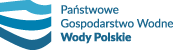 Znak sprawy: GL.ROZ.2810.96.2022.EWKOPIS PRZEDMIOTU ZAMÓWIENIAPrzedmiotem zamówienia jest opracowanie kompletnej, wielobranżowej dokumentacji projektowej wraz z uzyskaniem ostatecznej decyzji o pozwoleniu na budowę oraz uzyskaniem wymaganych prawem uzgodnień i decyzji (środowiskowej, lokalizacyjnej, wodnoprawnej, itp.) dla zadania inwestycyjnego pn. "Zwiększenie zdolności retencyjnej rzeki Żydówki przez budowę zastawek piętrzących w km 7+040, 8+048, 8+522, 10+314 w miejscowościach Chróścice, Dobrzeń Wielki, gm. Dobrzeń Wielki”  W zakres zamówienia wchodzą prace przedprojektowe, projektowe i towarzyszące oraz nadzór autorski w trakcie trwania procesu budowlanego, dla wykonania budowy czterech zastawek.Głównym celem zadania jest zwiększenie zdolności retencyjnej zlewni rzeki Żydówka,  poprzez spiętrzenie wody i właściwe regulowanie odpływu wód. W efekcie uzyskana zostanie poprawa bilansu wodnego i efektywności w zakresie rolniczego i gospodarczego korzystania z wód rzeki, wzrost jakości środowiska przyrodniczego korytarza ekologicznego doliny rzeki i przywrócenie ciągłości rzeki Żydówka.Szczegółowe rozwiązania techniczne pozostają w gestii Wykonawcy. Każde rozwiązanie techniczne przed rozpoczęciem prac projektowych wymaga akceptacji Zamawiającego. Każdorazowo w gestii Wykonawcy leży takie zaprojektowanie urządzeń, aby zapewnić przepływ biologiczny w korycie rzeki i swobodną migrację organizmów wodnych w normalnych warunkach hydrologicznych.Informacje zamieszczone poniżej odzwierciedlają stan wiedzy o obiektach, jaką dysponuje aktualnie Zamawiający i w ogólnym zarysie służą do objaśnienia zakresu i oszacowania kosztów realizacji przedmiotu zamówienia. Mogą służyć jako materiał wyjściowy na etapie projektowania, ale nie mogą przez to ograniczać odpowiedzialności Wykonawcy za prawidłowość, rzetelność i zgodność z obowiązującym prawem wykonanych przez niego dokumentów. I.1. Nazwy i kody CPV określone we Wspólnym Słowniku Zamówień Główny przedmiot:71.32.20.00-1  Usługi inżynierii projektowej w zakresie inżynierii lądowej i wodnej. Dodatkowe przedmioty: 71.25.00.00-5  Usługi architektoniczne, inżynieryjne i pomiarowe.71.31.11.00-2  Usługi dodatkowe w zakresie inżynierii lądowej i wodnej71.24.40.00-0  Kalkulacja kosztów, monitoring kosztów71.35.40.00-4  Usługi sporządzania map, Usługi pomiarowe  71.33.20.00-4  Geotechniczne usługi inżynieryjne71.52.00.00-9  Usługi nadzoru budowlanegoI.2. Ogólny opis stanu istniejącego, uwarunkowania ekofizjograficzneRzeka Żydówka  od roku 2018 znajduje się w administracji Regionalnego Zarządu Gospodarki Wodnej w Gliwicach, bezpośrednio administruje rzeką Nadzór Wodny w Kluczborku. Całkowita długość cieku wynosi 15,02 km, powierzchnia zlewni 35,81 km2. Rzeka Żydówka w 100% przepływa przez tereny intensywnie użytkowane rolniczo, przeważnie są to grunty orne i  trwałe użytki zielone. Odcinek źródłowy przepływa przez tereny zabudowane m. Dobrzeń Mały. Rzeka ma duże znaczenie rolnicze i przyrodnicze , odbiera wody oraz nawadnia rozległe obszary użytków rolnych. Na rzece Żydówce nie ma budowli piętrzących. W związku z nasilającymi się w ostatnich latach okresami suszy władze samorządowe i lokalna spółka wodna wystąpiły z wnioskiem o konieczności budowy urządzeń retencjonujących wodę w rzece. Odcinek rzeki na którym będą wykonywane prace  leży w  obszarach chronionych.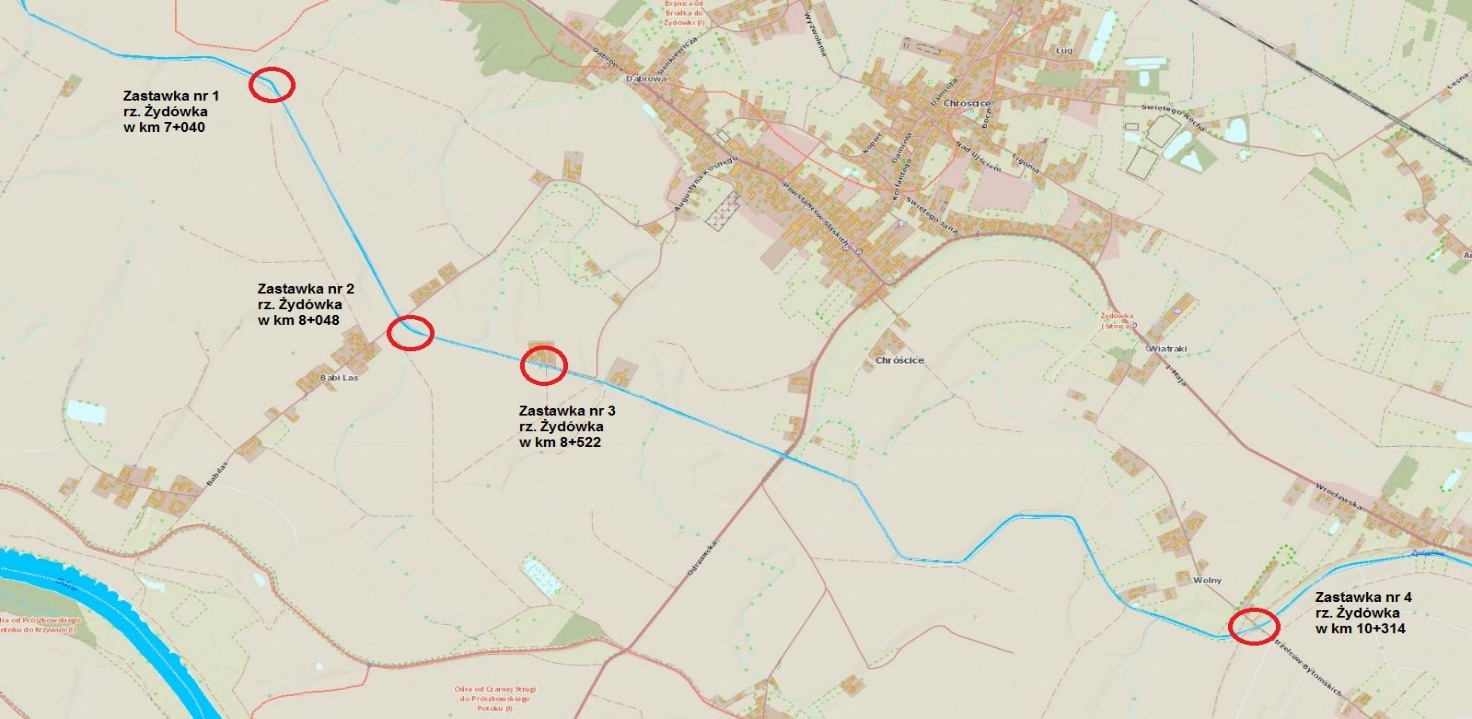 Najbliższe do przedsięwzięcia formy ochrony przyrody położone są w odległościach:Nazwa                                                                                                              [km]Natura 2000 Obszary  ptasie :-  Grądy Odrzańskie  na odcinku rzeki  obejmującym inwestycję          5+195 – 10+314  kmParki krajobrazowe:- Stobrawski Park Krajobrazowy                                                                  od  1,36 do 1,53 km,Pomnik przyrody:-  dąb szypułkowy  (SPK)                                                                                od 4,81  do 6,18 km,Stanowisko dokumentacyjne:- Piaski (forma geologiczna)                                                                          od 4,51 do 7,52 km,Zespół przyrodniczo – krajobrazowy:    - Dolina Nysy                                                                                                   od  4,74 do 9,99 km,Użytek ekologiczny:- Rdestnica                                                                                                       od 8,11 – 11,10 km,Pomnik przyrody:- platany klonolistne                                                                                     od 7,98 do 10,64 m. Skorogoszcz, Obszar chronionego krajobrazu:- Bory Niemodlińskie                                                                                      od 9,46  do   10,30 km, Pomnik przyrody:- dąb szypułkowy                                                                                             5,88 km,Elektrownia Opole                                                                                           od 3,70 do 7,20 km.                      I.3. Parametry techniczne zastawek:Podstawowe dane techniczne zastawki: km 7+040 rz. Żydówka (budowa)  -  klasy ważności budowli hydrotechnicznej 	 	 	 	IV - maksymalna wysokość piętrzenia na zastawce 	 	                          <0,6 m  - światło budowli  	 	 	 	 	 	 	            ok. 2,0 m - rodzaj zamknięcia – zasuwa płaska z mechanizmem wyciągowym           2,0 m- kładka do obsługi zastawki                                 Górna woda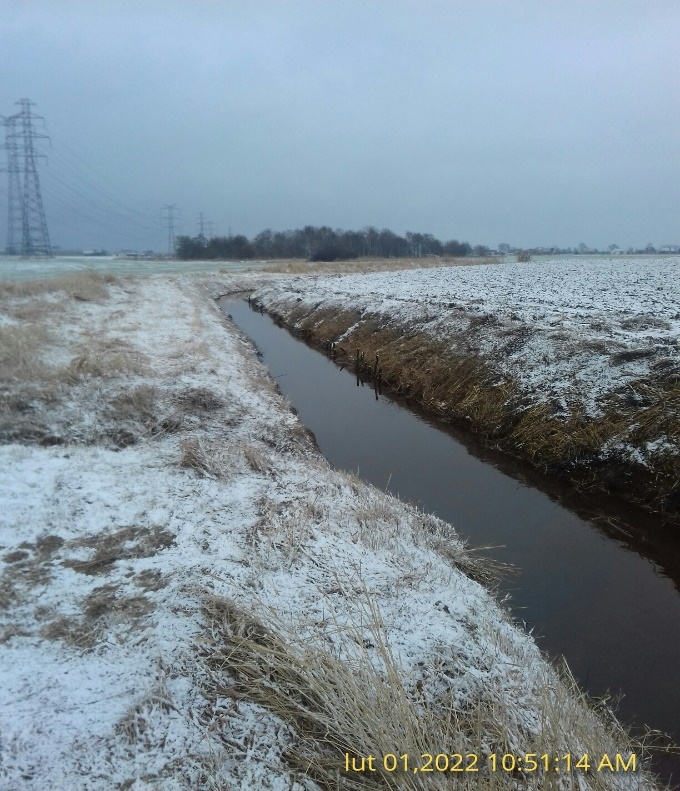                                   Dolna woda. 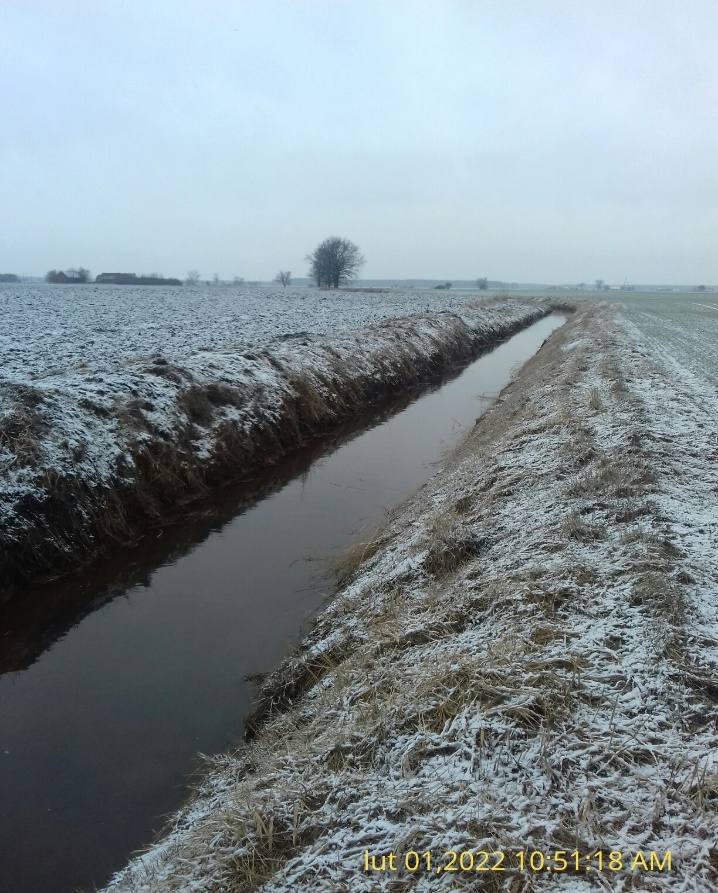  Lokalizacja Budowli nr 1. Zastawka km 7+040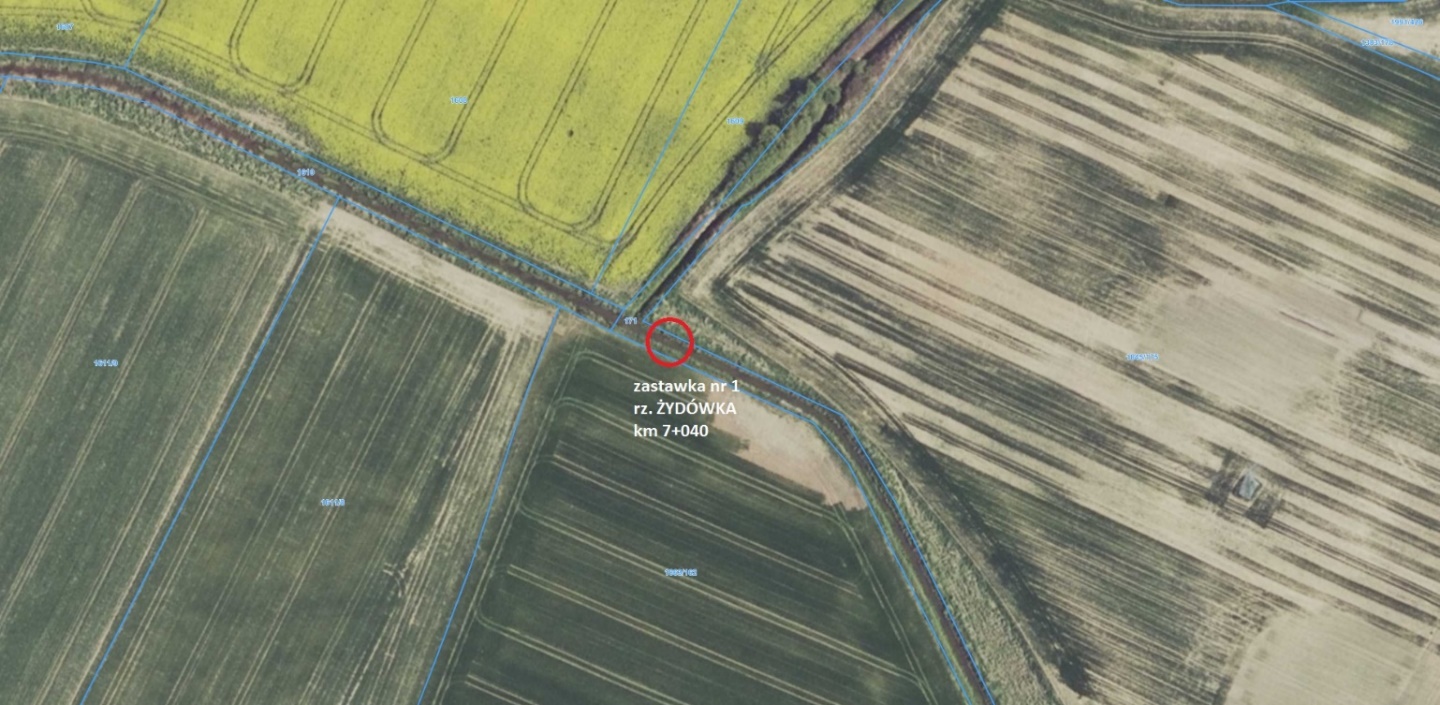 Współrzędne geodezyjne w układzie 1992 (ESPG 2180); X:324905,02, Y:414321,92.Administracyjnie zastawka zlokalizowana jest w województwie opolskim, powiat opolski, gmina Dobrzeń Wielki, obręb Chróścice, na działce nr 171 a.m.4 (W) własność SP. Podstawowe dane techniczne zastawki: km 8+048 rz. Żydówka (budowa) II. Zakres rzeczowy przedmiotu zamówieniaWykonanie dokumentacji projektowej, która zawiera dane niezbędne do prawidłowego, zgodnego z prawem i wymogami Zamawiającego, budowy czterech zastawek w km 8+522, 10+314, 7+040 i 8+048 na rzece Żydówka.II.1. Dokumentacja powinna zawierać: Inwentaryzację istniejącego stanu zastawek i koryta rzeki w strefie oddziaływania 
planowanych przedsięwzięć wraz z rysunkami. Niezbędne badania i oceny istniejących konstrukcji dla określenia elementów możliwych do pozostawienia oraz badania geotechniczne w miejscach posadowienia obiektów budowlanych.Dane hydrologiczne w tym: przepływy charakterystyczne oraz bilans poboru i zrzutu wód rzeki Żydówka w poszczególnych przekrojach z uwzględnieniem konieczności zachowania przepływu nienaruszalnego w okresie całego roku Profile podłużne koryta rzeki w zasięgu cofki z wykreśleniem krzywych spiętrzenia oraz określenie maksymalnych poziomów piętrzenia dla uzyskania możliwie największego napełnienia koryta.Koncepcję projektową realizacji poszczególnych obiektów,Wniosek o wydanie decyzji o środowiskowych uwarunkowaniach realizacji przedsięwzięcia wraz z kartę informacyjną przedsięwzięcia, lub raportem oddziaływania na środowisko Wniosek o wydanie pozwolenia wodnoprawnego (wzór wniosku dostępny na stronie https://www.gov.pl/web/infrastruktura/wzory-wnioskow ) wraz z operatem wodnoprawnym i instrukcją gospodarowania wodą, opracowaną dla budowy czterech zastawek w km 8+522, 10+314, 7+040 i 8+048 na rzece Żydówka. Wniosek o pozwolenie wodnoprawne będzie podpisywał i składał Zamawiający na podstawie dokumentów (wypełniony wniosek wraz ze wszystkimi wymaganymi załącznikami) przygotowanych przez Wykonawcę i zaakceptowanych przez Zamawiającego.Wniosek o wydanie pozwolenia budowlanego wraz z projektem architektoniczno-budowlanym.  Projekt wykonawczyPrzedmiar robót,Kosztorys inwestorski,Formularz cenowy wykonany w oparciu o przedmiar robót bez nośników cenSpecyfikacje techniczne wykonania i odbioru robót budowlanych,II.2. Wykonawca winien przygotować komplet dokumentów dla uzyskania przez Zamawiającego decyzji o środowiskowych uwarunkowaniach, pozwolenia wodnoprawnego na przebudowę lub odbudowę każdego z wymienionych powyżej jazów, pozwolenia budowlanego oraz pozwolenia wodnoprawnego na piętrzenie wód. Ponadto Wykonawca zobowiązany jest uzyskać niezbędne opinie i uzgodnienia w zakresie wynikającym z Ustawy Prawo wodne, Ustawy o ochronie przyrody, Ustawy o udostępnianiu informacji o środowisku i jego ochronie, udziale społeczeństwa w ochronie środowiska oraz o ocenach oddziaływania na środowisko Ustawy Prawo budowlane oraz wykonać inne czynności, wynikłe w trakcie postępowań administracyjnych, niezbędne do realizacji przedmiotu zamówienia w tym:Uzgodnienia z właścicielami urządzeń naziemnych i podziemnych zlokalizowanych w obszarze projektowanych robót, właściwym nadleśnictwem, użytkownikiem rybackim, właścicielami gruntów, na których realizowane będą prace i składowane materiały oraz wykonywane drogi dojazdowe.Decyzje i pisma oraz inne dokumenty urzędowe wymagane w sprawie i dołączone do Wniosku powinny być oryginalne wraz z nadaną klauzulą ostateczności dla decyzji  bądź poświadczone za zgodność w urzędach które je wydały lub notarialnie za zgodność z oryginałem.II.3.  Wymagania szczególne w zakresie koncepcji projektowej:Koncepcję budowy zastawek , należy opracować przy założeniu realizacji w granicach własności.  W przypadku stwierdzenia nieuregulowanego stanu prawnego, na etapie prac projektowych należy uzyskać decyzję o ustaleniu linii brzegowej i wydzielenie koryta rzeki z działki niestanowiącej własności właściciela wody.Przepływ przez przepławkę powinien się odbywać w sposób ciągły i w wysokości przepływu nienaruszalnego, obliczonego dla danego przekroju rzekiCharakterystyczne parametry określające poszczególne obiekty lub zakres robót budowlanych winny być uzgodnione, przed przedłożeniem koncepcji Zamawiającemu, z legalnymi użytkownikami budowli i gruntów niezbędnych do realizacji projektu.Zabezpieczenie przed erozją dna i skarp rzeki w rejonie lokalizacji budowli i w zasięgu oddziaływania budowli winno uwzględniać preferencję Zamawiającego do stosowania materiałów naturalnych o długim okresie użytkowania. Przedstawiona koncepcja winna spełniać kryterium uzyskania maksymalnych efektów
z poniesionych nakładów. Powinna więc zawierać wstępne zestawienie kosztów poszczególnych prac projektowych oraz koszty robót budowlanych.Uzgodniona z Zamawiającym koncepcja, będzie podstawą do opracowania dokumentacji projektowej.II.4. Wymagania w zakresie opracowania operatu wodnoprawnego i instrukcji gospodarowania wodą:Operat wodnoprawny - sporządzony w oparciu o art. 408 i 409 ustawy z dnia 20 lipca 2017 r. Prawo wodne (Dz. U. 2021 r. poz. 2233 z późn. zm.) w zakresie zapewniającym uzyskanie pozwolenia wodnoprawnego na przebudowę zastawek oraz pozwolenia wodnoprawnego na piętrzenie wód, w formie opisowej i graficznej, a także na elektronicznym nośniku danych jako dokument tekstowy i część graficzna operatu w postaci plików rastrowych w formacie pdf.  Opracowanie winno zawierać załączniki określone w art.407 ustawy Prawo wodne.Wypisy z rejestru gruntów lub uproszczone wypisy z rejestru gruntów powinny być wystawione nie wcześniej niż 3 miesiące przed złożeniem wniosku do ministra i muszą znaleźć swoje odzwierciedlenie w planie urządzeń wodnych oraz zasięgu oddziaływania planowanych do wykonania prac, naniesionych na uwierzytelnioną mapę sytuacyjno – wysokościową terenu, wraz z ich powierzchnią stosownie do art. 409 ust. 2 pkt 1 Prawa wodnego.Wykonawca zobowiązany  jest do przedłożenia oryginałów  wypisów lub urzędowo potwierdzonych za zgodność z oryginałem kopii wypisów lub uproszczonych wypisów. Jeżeli do wniosku przedłożono kopie podpisanych elektronicznie wypisów z rejestru gruntów dla nieruchomości usytuowanych w zasięgu zamierzonego korzystania z wód, to należy przedłożyć również na elektronicznym nośniku danych metadane poświadczające autentyczność elektronicznego podpisu na wypisach, stosownie do art. 407 ust. 2 pkt 5 Prawa wodnego w związku z art. 76a par. 2a Kpa.Załączona  do części graficznej operatu  mapa sytuacyjno – wysokościowa z wrysowanym planem urządzeń wodnych i zasięgiem oddziaływania zamierzonego korzystania z wód lub planowanych do wykonania urządzeń wodnych powinna być opatrzona informacją, że pochodzi z właściwego ośrodka dokumentacji geodezyjnej i kartograficznej poprzez wykazanie certyfikatu lub potwierdzenie oryginalną pieczęcią  właściwego Powiatowego Ośrodka Dokumentacji Geodezyjnej i Kartograficznej. W przypadku konieczności skopiowania mapy posiadającej oryginalną pieczęć, w celu np. naniesienia na nią dodatkowych danych, należy przedłożyć obie mapy lub oryginał licencji do mapy lub jej kopie urzędowo potwierdzona za zgodność z oryginałem. Załączona mapa powinna zostać wykonana w skali zapewniającej jej czytelność.  Zawartość  mapy powinna pozwolić na zweryfikowanie poprawności i kompletności przedłożonych wypisów z rejestru gruntów, tym samym umożliwić prawidłowe ustalenie kręgi stron postępowania.  Mapę należy zaopatrzyć legendą z której będzie wynikał zasięg planowanego do wykonania urządzenia wodnego i zamierzonego korzystania z wód a także z wyraźnym i czytelnym oznaczeniem nieruchomości  (tzn. wyraźne linie graniczne i numery ewidencyjne działek)  znajdujących się w wyznaczonym zasięgu oddziaływania.Należy przewidzieć zweryfikowanie kompletności pokrycia mapami sytuacyjno – wysokościowymi całego obszaru oddziaływania zamierzenia w zasięgu cofki rzeki, ujściowych odcinków cieków oraz rowów połączonych z korytem w obszarze cofki oraz gruntów przyległych do tej części koryta i tych rowów, stosownie do zdiagnozowanego obszaru zmian poziomu wody w gruncie wywołanego spiętrzeniem wody w korycie rzeki.W operacie należy zawrzeć zgody i ustalenia dokonane w trakcie opracowania z osobami i zakładami będącymi stronami postępowania administracyjnego, związanego z wydaniem pozwolenia wodnoprawnego. Projekt wniosku o wydanie pozwolenia wodnoprawnego należy uzgodnić z przedstawicielem Zamawiającego.Instrukcja gospodarowania wodą sporządzona w oparciu o art. 413 ustawy z dnia 20 lipca 2017 r. Prawo wodne (Dz. U. 2021 r. poz. 2233 z późn. zm.) w zakresie zapewniającym prawidłowe gospodarowanie wodami na budowlach piętrzących sporządzone
w oparciu o Rozporządzenie Ministra Gospodarki Morskiej i Żeglugi Śródlądowej z dnia 21 sierpnia 2019 r. w sprawie zakresu instrukcji gospodarowania wodą (Dz.U. z 2019 r. poz. 1725).Wykonanie operatów wodnoprawnych odrębnie dla każdej zastawki, wraz z wymaganymi załącznikami. Wykonanie instrukcji gospodarowania wodą wspólnej dla całego systemu zastawek, objętego projektem.II.5. Wymagania dotyczące opracowań projektu budowlanego i wykonawczego:Projekty powinny zostać opracowane zgodnie z rozporządzeniem Ministra Rozwoju i Technologii z dnia 20 grudnia 2021 r. w sprawie szczegółowego zakresu i formy dokumentacji projektowej, specyfikacji technicznych wykonania i odbioru robót budowlanych oraz programu funkcjonalno-użytkowego (Dz.U. z 2021 r. poz. 2454) jako służące do opisu przedmiotu zamówienia na wykonanie robót budowlanych wymagających pozwolenia na budowę i stanowiących podstawę do uzyskania pozwolenia na budowę wydanego przez odpowiedni organ architektoniczno – budowlany, w formie opisowej i graficznej, a także na elektronicznym nośniku danych jako dokument tekstowy i część graficzna w postaci plików typu rastrowego, w formacie pdf oraz typu wektorowego w formacie DWG.Powinny zawierać mapy sytuacyjno – wysokościowe do celów projektowych w skali uwzględniającej specyfikę robót, umożliwiające ich jednoznaczną lokalizację i przestrzenne usytuowanie wraz z obszarem tymczasowego składowania materiałów z rozbiórki i tymczasowych dróg dojazdowych.Powinny zawierać rysunki obiektu zwymiarowane w zakresie umożliwiającym wyliczenie jednostek przedmiarowych robót uwzględnionych w przedmiarze.Powinny zawierać część opisową określającą lokalizację, rodzaj, zakres robót i ich uwarunkowania.Powinny zawierać opis sposobu zapewnienia bezpieczeństwa ludzi i mienia.Powinny zawierać wymagane uzgodnienia i opinie.Powinny posiadać oświadczenia projektantów i sprawdzających o zrzeczeniu praw autorskich do projektu na rzecz Zamawiającego.Powinny zawierać klauzulę o kompletności dokumentacji projektowej z punktu widzenia celu, któremu ma służyć.Powinny posiadać oświadczenia projektantów i sprawdzających stwierdzające wykonanie projektu zgodnie z obowiązującymi przepisami oraz zasadami wiedzy technicznejProjekt wniosku o wydanie pozwolenia na budowę należy uzgodnić z przedstawicielami Zamawiającego i po uzgodnieniu przekazać w formie gotowej do podpisu i złożenia do właściwego organu.II.6. Wymagania w zakresie przedmiaru robót:Przedmiar robót należy sporządzić zgodnie z Rozporządzeniem Ministra Infrastruktury
z dnia 2 września 2004 r. (Dz.U. z 2013 r. poz. 1129) w sprawie szczegółowego zakresu
i formy dokumentacji projektowej, specyfikacji technicznych wykonania i odbioru robót budowlanych oraz programu funkcjonalno – użytkowego oraz Rozporządzeniem Ministra Infrastruktury z dnia 18 maja 2004 r. w sprawie określenia metod i podstaw sporządzenia kosztorysu inwestorskiego, obliczenia planowanych kosztów prac projektowych oraz planowanych kosztów robót budowlanych określonych w programie funkcjonalno - użytkowym (Dz.U. Nr 130 poz. 1389).Przedmiar zaleca się wykonać w programie kosztorysowym NORMA, w formacie ath 
i w programie EXCEL w formacie xlsxII.7. Wymagania w zakresie kosztorysu inwestorskiego:Kosztorys należy sporządzić zgodnie z Rozporządzeniem Ministra Rozwoju i Technologii z dnia 20 grudnia 2021 r. w sprawie określenia metod i podstaw sporządzania kosztorysu inwestorskiego, obliczania planowanych kosztów prac projektowych oraz planowanych kosztów robót budowlanych określonych w programie funkcjonalno-użytkowym (D.Z.U. z 2021 r. poz. 2458)Kosztorys zaleca się wykonać w programie kosztorysowym NORMA w formacie ath oraz programie EXCEL w formacie xlsx.Niezbędne usługi typu: koszty składowania gruzu i złomu, koszty naprawy dróg dojazdowych, koszty organizacji placu budowy należy uwzględnić w kosztach pośrednichKosztorys nie może być udostępniany osobom trzecim.Wykonawca dokumentacji w ramach zamówienia zobowiązany jest wykonać trzykrotną aktualizację kosztorysu inwestorskiego na wniosek Zamawiającego w terminie przez niego wskazanym, po dokonaniu odbioru przedmiotu zamówienia a przed planowanym zamówieniem publicznym na realizację robót budowlanych.II.8. Wymagania w zakresie specyfikacji technicznych wykonania i odbioru robót:Specyfikacje techniczne należy wykonać zgodnie z Rozporządzeniem Ministra Rozwoju i Technologii z dnia 20 grudnia 2021 r. w sprawie szczegółowego zakresu i formy dokumentacji projektowej, specyfikacji technicznych wykonania i odbioru robót budowlanych oraz programu funkcjonalno-użytkowego (Dz.U. z 2021 r. poz. 2454).II.9. Pozostałe wymagania odnośnie dokumentacji projektowejProjekt przebudowy i budowy zastawek należy opracować przy założeniu realizacji w granicach własności oraz przy założeniu ciągłego przepływu. W przypadku stwierdzenia nieuregulowanego stanu prawnego, należy opracować materiały niezbędne do uzyskania decyzji o ustaleniu linii brzegowej i wydzielenie koryta rzeki z działki niestanowiącej własności właściciela wody.Należy uzyskać pozytywne opinie rzeczoznawcy ds. pożarowych oraz bezpieczeństwa
i higieny pracy.Dokumentacja projektowo - kosztorysowa powinna uwzględniać wszystkie dodatkowe roboty związane z powyższym zakresem, między innymi niezbędne prace związane
z przebudową infrastruktury technicznej, zlokalizowanej w obrębie inwestycji, mającej wpływ na realizację przedsięwzięcia.Dokumentacja w wersji elektronicznej powinna być wykonana na nośnikach informacji elektronicznej według wskazanych formatów:- części graficzne w tym rysunki inwentaryzacyjne i projektowe, mapy w postaci plików 
   typu rastrowego i w formacie pdf oraz dwg- części opisowe w formacie doc i pdf- kosztorys inwestorski, przedmiar i formularz ofertowy w programie kosztorysowym 
   NORMA w formacie ath i w formacie xlsx i pdfDokumentacja przekazana w wersji elektronicznej, powinna być tożsama z wersją drukowaną. Wszystkie egzemplarze dokumentacji projektowej powinny zawierać rysunki wydrukowane w kolorze (nie mogą stanowić czarno białych kserokopii oryginalnych rysunków
z zaznaczonymi na kolorowo projektowanymi elementami).II.10. Wykaz ilości egzemplarzy dla poszczególnych elementów dokumentacji projektowejPonadto należy przygotować dodatkowe egzemplarze instrukcji gospodarowania wodą, których liczba powinna odpowiadać liczbie zakładów korzystających z wód.II.11. Zamawiający wymaga, aby dokumentacja projektowa była zgodna z poniższymi aktami prawnymi:Ustawa z dnia 7 lipca 1994 r. (Dz.U. z 2021  r. poz. 2351 z późn. zm.) - Prawo budowlane;Ustawa z dnia 20 lipca 2017 r. (Dz. U. 2021 r. poz. 2233 z późn. zm.) Prawo wodne;Ustawa z dnia 16 kwietnia 2004 r. (Dz.U.  z 2021 r. poz. 1098 z późn. zm.) o ochronie przyrody;Ustawa z dnia 27 kwietnia 2001 r. (Dz.U. z 2021 r. poz. 1973) - Prawo ochrony środowiska;Ustawy z dnia 3 października 2008 r. o udostepnieniu informacji o środowisku i jego ochronie, udziale społeczeństwa w ochronie środowiska oraz o ocenach oddziaływania na środowisko (t.j. Dz.U. z 2021 poz. 2373 z późn.zm.)Ustawa z dnia 27 marca 2003 r. (Dz.U. z 2022 r. poz. 503 t.j.) o planowaniu i zagospodarowaniu przestrzennym;Ustawa z dnia 9 czerwca 2011 r. (Dz.U. z 2021 r. poz. 1420 z późn. zm.) - Prawo geologiczne i górnicze;Ustawa z dnia 29 stycznia 2004 r. (Dz.U. z 2019 r. poz. 2019 z późn. zm.) – Prawo zamówień publicznych;Ustawa z dnia 23 lipca 2003 r. – Ustawa o Ochronie Zabytków i Opiece nad Zabytkami (Dz.U. 2003 nr 162 poz. 1568)Rozporządzenie Ministra Środowiska nr 579 z dnia 20 kwietnia 2007 r. w sprawie warunków technicznych, jakim powinny odpowiadać budowle hydrotechniczne i ich usytuowanie, (Dz.U. 2007 r. nr 86 poz. 579);Rozporządzenia Ministra Gospodarki Morskiej i Żeglugi Śródlądowej z dnia 21 sierpnia 2019 r. w sprawie zakresu instrukcji gospodarowania wodą (Dz.U. z 2019 r. poz. 1725).Rozporządzenie Ministra Transportu, Budownictwa i Gospodarki Morskiej z dnia 25 kwietnia 2012 r. w sprawie szczegółowego zakresu i formy projektu budowlanego (Dz. U. z 2000 r. Nr 63, poz. 735 z późn. zm.)Rozporządzenie Ministra Infrastruktury z dnia 18 maja 2004 r. w sprawie określenia metod i podstaw sporządzania kosztorysu inwestorskiego, obliczania planowanych kosztów prac projektowych, oraz planowanych kosztów robót budowlanych określonych w programie funkcjonalno-użytkowym (Dz.U. 2004 nr 130 poz. 1389)Rozporządzenie Ministra Infrastruktury z dnia 23 czerwca 2003 r. w sprawie informacji, dotyczącej bezpieczeństwa i ochrony zdrowia oraz planu bezpieczeństwa i ochrony zdrowia (Dz.U. 2003 nr 120 poz. 1126)Rozporządzenie Ministra Infrastruktury z dnia 2 września 2004 r. w sprawie szczegółowego zakresu i formy dokumentacji projektowej, specyfikacji technicznych wykonania
i odbioru robót budowlanych oraz programu funkcjonalno-użytkowego (Dz.U. z 2013 r. poz. 1129);Polskie Normy, normy zharmonizowane, normy europejskie, inne przepisy i unormowania niezbędne do opracowania dokumentacji.Katalog dobrych praktyk w zakresie robót hydrotechnicznych i prac utrzymaniowych wraz z ustaleniem zasad ich wdrażania, Kraków kwiecień 2018 r. dostępny na stronie: https://www.gov.pl/web/klimat/katalog-dobrych-praktyk-w-zakresie-robot-hydrotechnicznychIII.1.Wymagania w stosunku do WykonawcyProjektant i projektant sprawdzający powinien posiadać uprawnienia w specjalności inżynieryjnej hydrotechnicznej do projektowania obiektu budowlanego lub kierowania robotami budowlanymi bez ograniczeń lub w ograniczonym zakresie oraz w specjalności uprawniającej do projektowania obiektów budowlanych hydrotechnicznych. Osoby te winny być członkami Polskiej Izby Inżynierów Budownictwa (zgodnie z Ustawą z dnia 15 grudnia 2000 r. o samorządzie zawodowym architektów, urbanistów i inżynierów budownictwa (Dz.U. z 2019 r. poz. 1117).Wykonawca jest zobowiązany przedstawić do uzgodnienia każdy element mający zasadniczy wpływ na przedmiot zamówienia.Wszystkie pisma i wnioski, związane z realizacją Zamówienia, składane przez Wykonawcę do innych instytucji, należy podawać do wiadomości Zamawiającego (skan pisma z datą wpływu) w terminie 3 dni roboczych od ich złożenia przez Wykonawcę.Wszelkie narady, spotkania, uzgodnienia, korespondencja związana z realizacją zadania, będą odbywać się w języku polskim.Wszelką korespondencję oraz dokumenty należy Zamawiającemu dostarczać w siedzibie w godz. 8:00 – 15:00 w dni robocze.Zamawiający wymaga konsultowania rozwiązań na każdym etapie wykonywania dokumentacji projektowej.Jeżeli wystąpi konieczność wykonania opracowań dodatkowych, które będą następstwem wad dokumentacji, błędów  lub zaniedbań Wykonawcy opracowania takie zostaną wykonane przez Wykonawcę bez dodatkowego wynagrodzenia. Ujawnione, w trakcie weryfikacji kompletności i zgodności z wymogami obowiązujących przepisów prawa, braki lub wady dokumentacji Wykonawca zobowiązany jest usunąć na koszt własny.III.2. Do obowiązków nadzoru autorskiego należy pełny zakres czynności określonych w przepisach ustawy z dnia 7 lipca 1994 r. Prawo budowlane oraz obowiązki wynikające ze wskazanych Wykonawcy w formie pisemnej, a w szczególności pobyt projektantów na budowie
w okresie realizacji robót budowlanych na wezwanie Zamawiającego lub przedstawicieli nadzoru inwestorskiego, w ramach którego Wykonawca jest zobowiązany:Wykonywać pisemne wyjaśnienia, opinie, analizy, uzgodnienia (z przedłużaniem terminów ich ważności włącznie) oraz wszelkie opracowania i inne czynności, niezbędne dla prawidłowej realizacji przedmiotu umowy.Oceniać w toku wykonywania robót budowlanych zgodność realizacji robót z dokumentacją projektową i dokonywać uzgodnień, na każde wezwanie Zamawiającego i na każde wezwanie przedstawicieli nadzoru inwestorskiego, zaakceptowane przez Zamawiającego.Wyjaśniać Zamawiającemu wątpliwości dotyczące dokumentacji projektowej.Opiniować zgodność projektów wykonawczych, technologicznych i zamiennych wykonywanych przez Wykonawcę robót, w zakresie zgodności z założeniami i wymaganiami dokumentacji projektowej.Dbać by zakres zmian projektowych wprowadzonych przez Wykonawcę robót na etapie realizacji nie spowodował istotnej zmiany w zatwierdzonym projekcie budowlanym, wymagającej uzyskania nowych decyzji i uzgodnień.Opiniować (w zakresie zgodności z założeniami dokumentacji projektowej) badania geologiczne oraz inne opracowania z branży geotechnicznej, przedkładane przez Wykonawcę robót w trakcie realizacji robót budowlanych. Dostosowywać dokumentację projektową do warunków zastanych na budowie oraz do wyników badań geologicznych podłoża gruntowego, wykonywanych i przedkładanych przez Wykonawcę robót w trakcie realizacji robót budowlanych oraz ewentualnie odbiegających od wyników badań sporządzonych na etapie opracowywania dokumentacji projektowej objętej niniejszym zamówieniem.Uzgadniać na bieżąco dokumentacje warsztatowe i montażowe opracowywane przez Wykonawcę robót.Przedkładać Zamawiającemu i przedstawicielom nadzoru inwestorskiego wyjaśnienia precyzujące przyczyny wystąpienia rozbieżności pomiędzy dokumentacją projektową,
a stanem faktycznym (w tym również przekroczeń pozycji przedmiarowych).Udzielać Zamawiającemu wyczerpujących odpowiedzi na zadane pytania dotyczące przyjętych rozwiązań projektowych i uzyskanych uzgodnień.Brać udział w komisjach i naradach technicznych organizowanych przez Zamawiającego lub Nadzór inwestorski.Doradzać w innych sprawach dotyczących przedmiotu umowy.Wszystkie czynności i dokumenty powinny zostać wykonane niezwłocznie po zawiadomieniu przedstawiciela Wykonawcy o zaistnieniu konieczności dokonania czynności opisanych powyżej, w terminie uzgodnionym z Zamawiającym.IV. Termin wykonania zamówieniaWykonawca zobowiązany jest:Do wykonania dokumentacji projektowej wraz z wnioskami do uzyskania niezbędnych decyzji administracyjnych, o których mowa w opisie przedmiotu zamówienia oraz w projekcie umowy w maksymalnym terminie do:31.12.2022r. – dla opracowania koncepcji projektowej, Kart Informacyjnych Przedsięwzięcia/raportów oddziaływania na środowisko oraz złożenia wniosków o decyzje środowiskowe jeśli są wymagane,31.05.2023r. – dla opracowania operatów wodnoprawnych i instrukcji gospodarowania wodą oraz przygotowania wniosków o wydanie pozwolenia wodnoprawnego, 30.09.2023r. – dla opracowania dokumentacji budowlanej i złożenie wniosków o pozwolenie na budowę15.12.2023r. – opracowanie dokumentacji wykonawczej i uzyskanie ostatecznej decyzji budowlanej, co zostanie potwierdzone podpisaniem przez Strony bez zastrzeżeń protokołu odbioru etapu i odbioru końcowego usługi. Do sprawowania nadzoru autorskiego, od dnia zawarcia umowy z wykonawcą robót budowlanych realizowanych w oparciu o dokumentację projektową stanowiącą przedmiot niniejszej umowy do dnia podpisania protokołu odbioru końcowego robót budowlanych.Sporządził:  Krzysztof Peciak -  klasy ważności budowli hydrotechnicznej                                                                               IV -  klasy ważności budowli hydrotechnicznej                                                                               IV -  klasy ważności budowli hydrotechnicznej                                                                               IV-  maksymalna wysokość piętrzenia na zastawce 	 	 	                                    <0,55 m-  maksymalna wysokość piętrzenia na zastawce 	 	 	                                    <0,55 m-  maksymalna wysokość piętrzenia na zastawce 	 	 	                                    <0,55 m- światło budowli                                                                                                                            ok. 2,0 m- rodzaj zamknięcia – zasuwa płaska z mechanizmem wyciągowym                                     2,0 m- kładka do obsługi zastawki                                               Górna woda.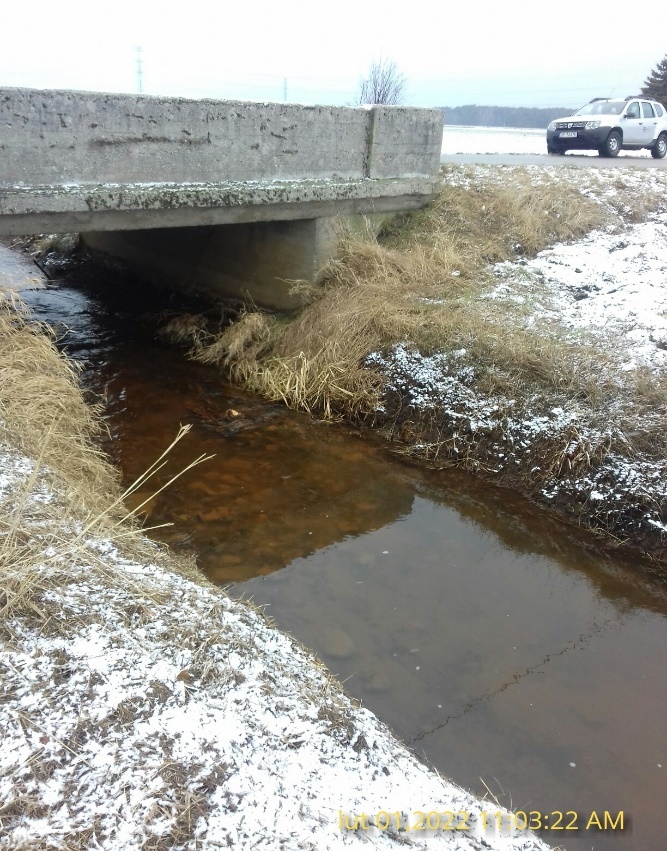                                         Dolna woda.- światło budowli                                                                                                                            ok. 2,0 m- rodzaj zamknięcia – zasuwa płaska z mechanizmem wyciągowym                                     2,0 m- kładka do obsługi zastawki                                               Górna woda.                                        Dolna woda.- światło budowli                                                                                                                            ok. 2,0 m- rodzaj zamknięcia – zasuwa płaska z mechanizmem wyciągowym                                     2,0 m- kładka do obsługi zastawki                                               Górna woda.                                        Dolna woda.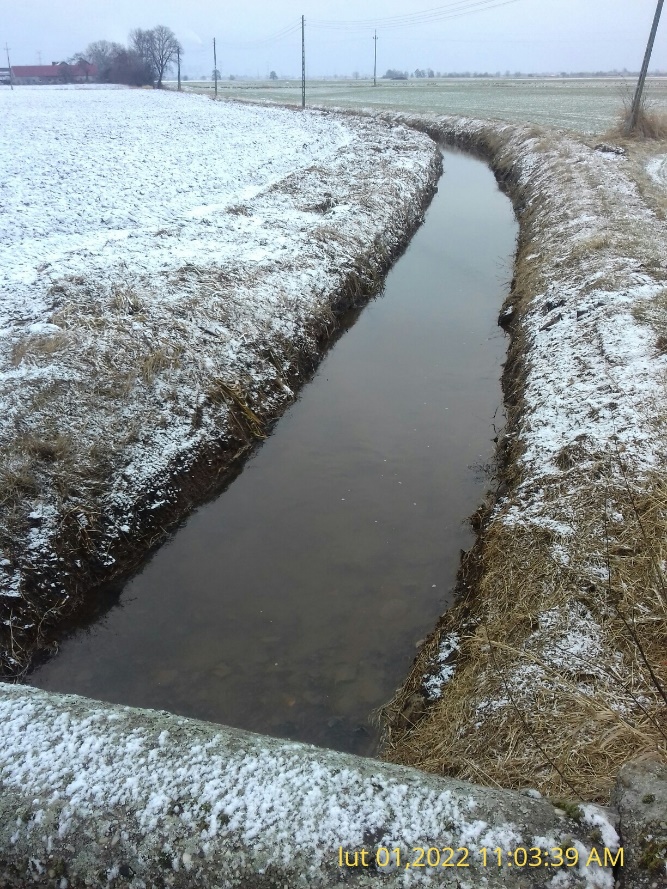 Lokalizacja Budowli nr 2. Zastawka w km 8+048Współrzędne geodezyjne w układzie 1992 (ESPG 2180); X:324030,57, Y:414777,67. Administracyjnie zastawka zlokalizowana jest w województwie opolskim, powiat opolski, gmina Dobrzeń Wielki, obręb Chróścice, na działce nr 2004/84 a.m.4 (W) własność SP. Działki przyległe do inwestycji: 208 a.m.4, 2142/112 a.m.4, obręb Chróścice, gmina Dobrzeń Wielki. 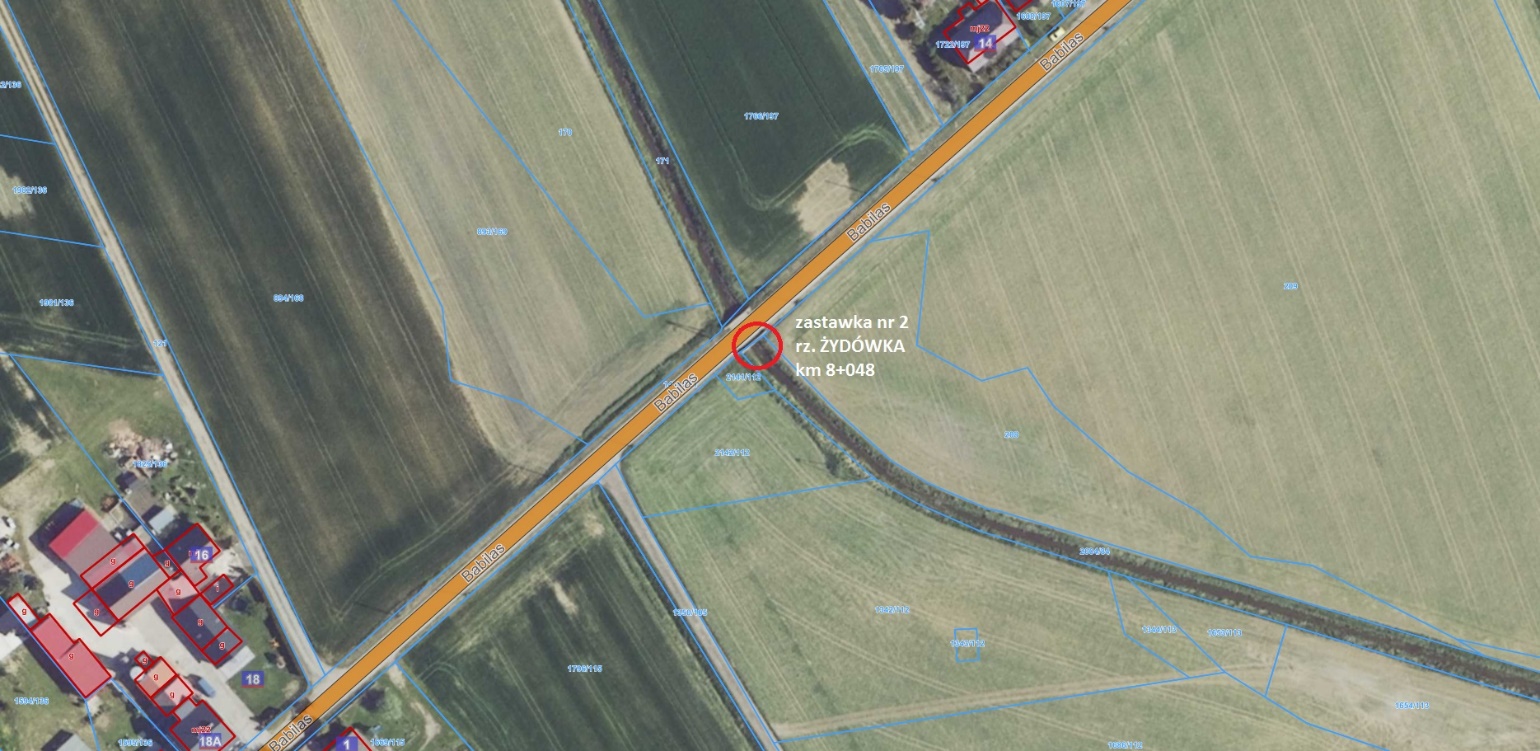 Podstawowe dane techniczne zastawki: km 8+522 rz. Żydówka (budowa)Lokalizacja Budowli nr 2. Zastawka w km 8+048Współrzędne geodezyjne w układzie 1992 (ESPG 2180); X:324030,57, Y:414777,67. Administracyjnie zastawka zlokalizowana jest w województwie opolskim, powiat opolski, gmina Dobrzeń Wielki, obręb Chróścice, na działce nr 2004/84 a.m.4 (W) własność SP. Działki przyległe do inwestycji: 208 a.m.4, 2142/112 a.m.4, obręb Chróścice, gmina Dobrzeń Wielki. Podstawowe dane techniczne zastawki: km 8+522 rz. Żydówka (budowa)Lokalizacja Budowli nr 2. Zastawka w km 8+048Współrzędne geodezyjne w układzie 1992 (ESPG 2180); X:324030,57, Y:414777,67. Administracyjnie zastawka zlokalizowana jest w województwie opolskim, powiat opolski, gmina Dobrzeń Wielki, obręb Chróścice, na działce nr 2004/84 a.m.4 (W) własność SP. Działki przyległe do inwestycji: 208 a.m.4, 2142/112 a.m.4, obręb Chróścice, gmina Dobrzeń Wielki. Podstawowe dane techniczne zastawki: km 8+522 rz. Żydówka (budowa)-  klasy ważności budowli hydrotechnicznej 	 	 	 IV - maksymalna wysokość piętrzenia na zastawce 	 	 	         <0,8 m  -  światło budowli  	 	 	 	 	 	 	          ok. 2,2 m-  rodzaj zamknięcia – zasuwa płaska z mechanizmem wyciągowym        ok. 2,2 m               - kładka do obsługi zastawki                                             Woda dolna.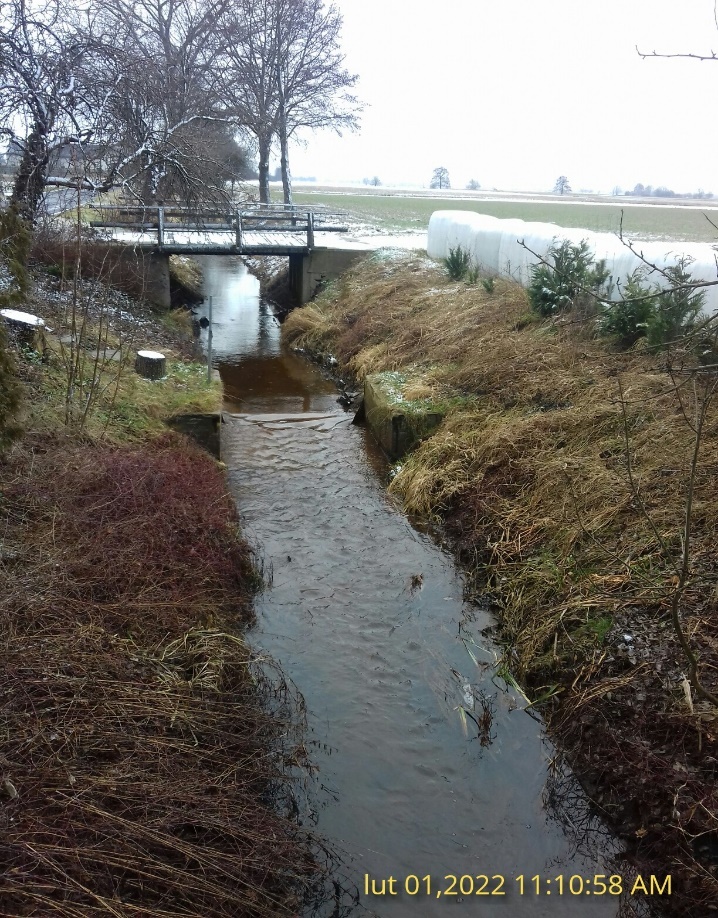                                              Wodna górna.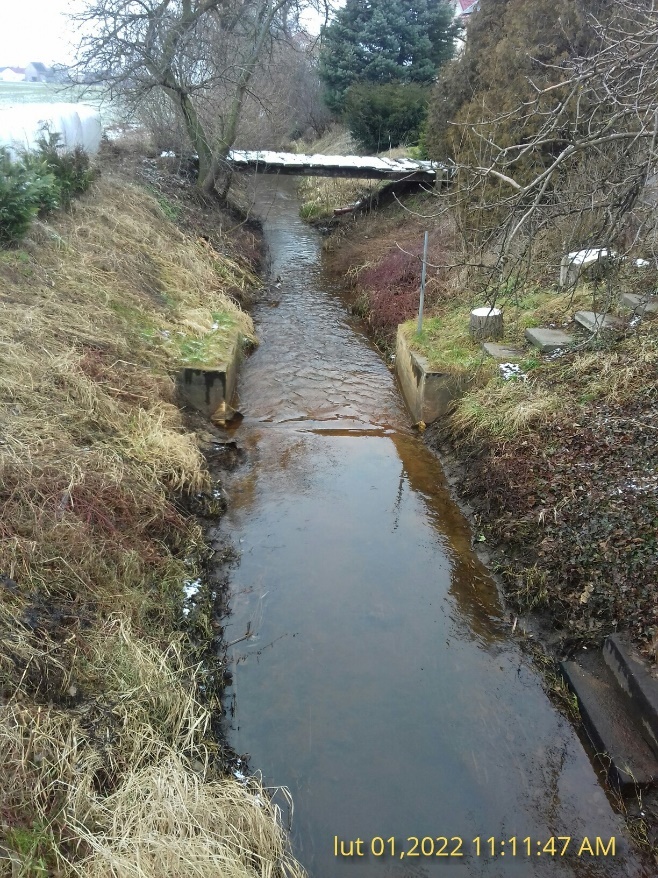 Lokalizacja Budowli nr 3. Zastawka w km 8+522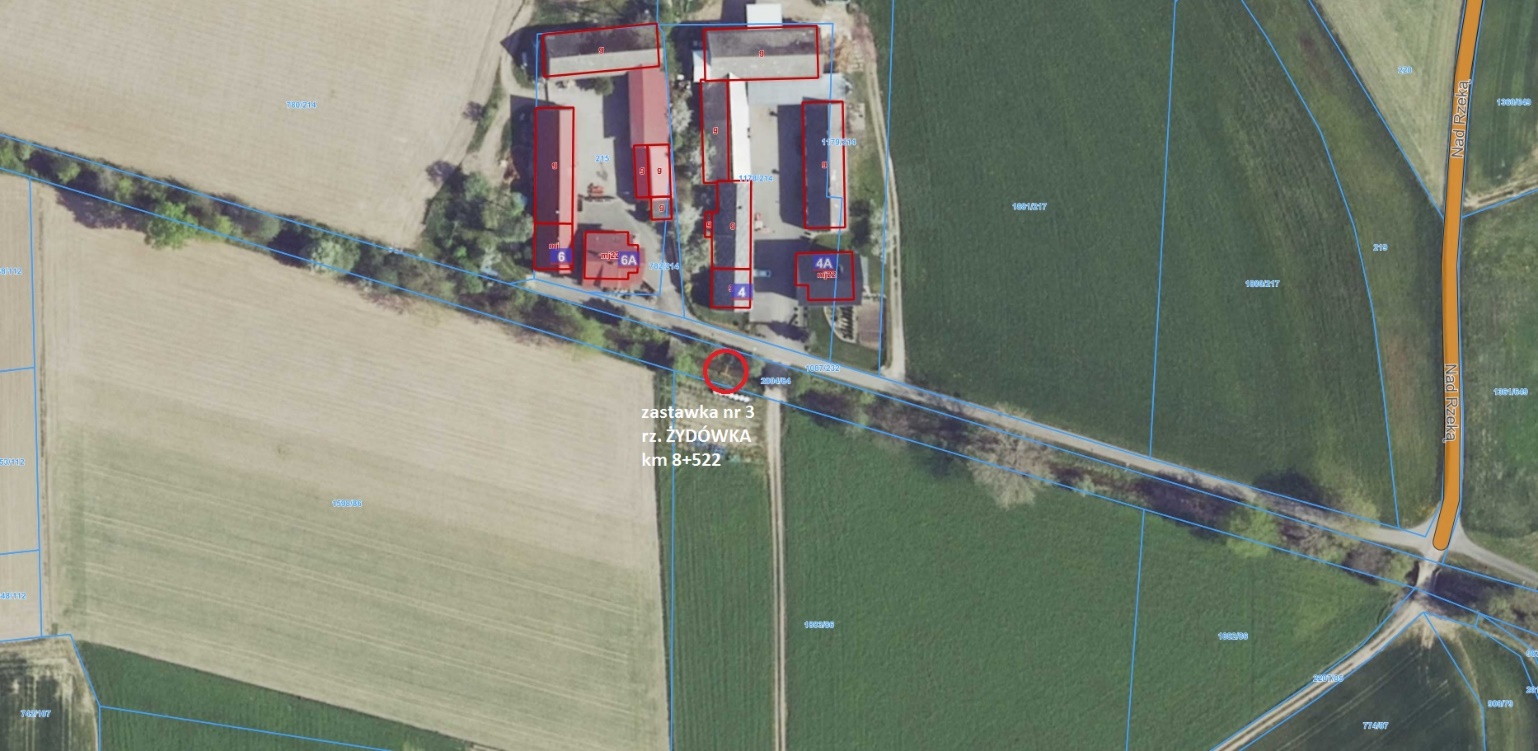 Administracyjnie zastawka zlokalizowana jest w województwie opolskim, powiat opolski, gmina Dobrzeń Wielki, obręb Chróścice, na działce nr 2004/84 a.m.4 (W) własność SP. Współrzędne geodezyjne w układzie 1992 (ESPG 2180); X:323874,86, Y:415226,93.Podstawowe dane techniczne zastawki: km 10+314 rz. Żydówka (budowa) -  rodzaj zamknięcia – zasuwa płaska z mechanizmem wyciągowym        ok. 2,2 m               - kładka do obsługi zastawki                                             Woda dolna.                                             Wodna górna.Lokalizacja Budowli nr 3. Zastawka w km 8+522Administracyjnie zastawka zlokalizowana jest w województwie opolskim, powiat opolski, gmina Dobrzeń Wielki, obręb Chróścice, na działce nr 2004/84 a.m.4 (W) własność SP. Współrzędne geodezyjne w układzie 1992 (ESPG 2180); X:323874,86, Y:415226,93.Podstawowe dane techniczne zastawki: km 10+314 rz. Żydówka (budowa) -  rodzaj zamknięcia – zasuwa płaska z mechanizmem wyciągowym        ok. 2,2 m               - kładka do obsługi zastawki                                             Woda dolna.                                             Wodna górna.Lokalizacja Budowli nr 3. Zastawka w km 8+522Administracyjnie zastawka zlokalizowana jest w województwie opolskim, powiat opolski, gmina Dobrzeń Wielki, obręb Chróścice, na działce nr 2004/84 a.m.4 (W) własność SP. Współrzędne geodezyjne w układzie 1992 (ESPG 2180); X:323874,86, Y:415226,93.Podstawowe dane techniczne zastawki: km 10+314 rz. Żydówka (budowa) -  klasy ważności budowli hydrotechnicznej	 	 	 -  klasy ważności budowli hydrotechnicznej	 	 	 -  klasy ważności budowli hydrotechnicznej	 	 	 IV -  maksymalna wysokość piętrzenia na zastawce 	 	 	 -  maksymalna wysokość piętrzenia na zastawce 	 	 	 -  maksymalna wysokość piętrzenia na zastawce 	 	 	 <0,3 m  - światło budowli  	 	 	 	 	 	 	 - światło budowli  	 	 	 	 	 	 	 - światło budowli  	 	 	 	 	 	 	 ok. 2,0 m -  rodzaj zamknięcia – zasuwa płaska z mechanizmem wyciągowym -  kładka do obsługi zastawki                                            Woda górna.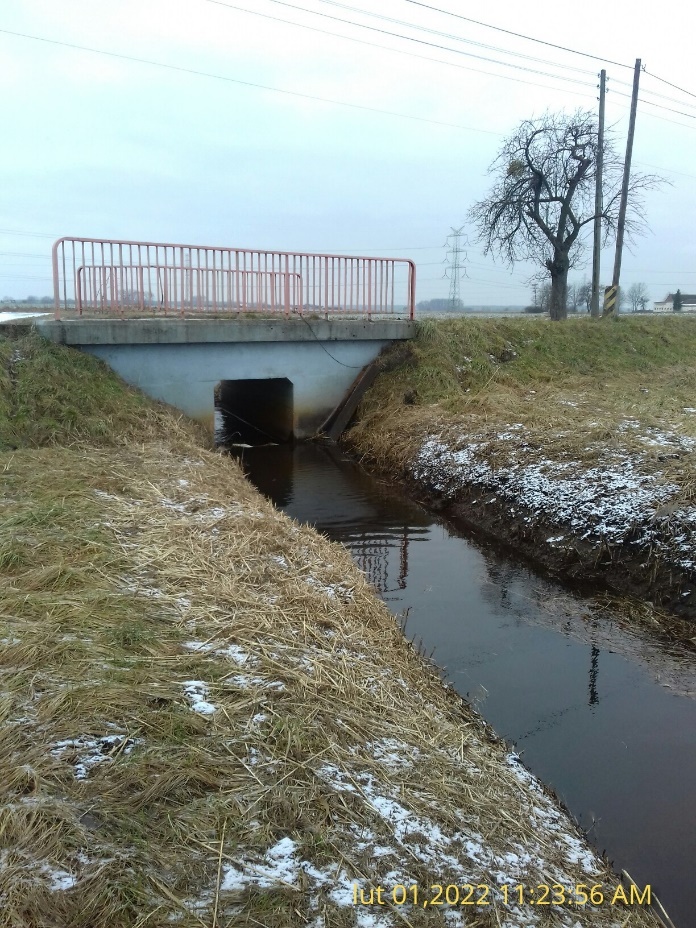                                        Woda dolna.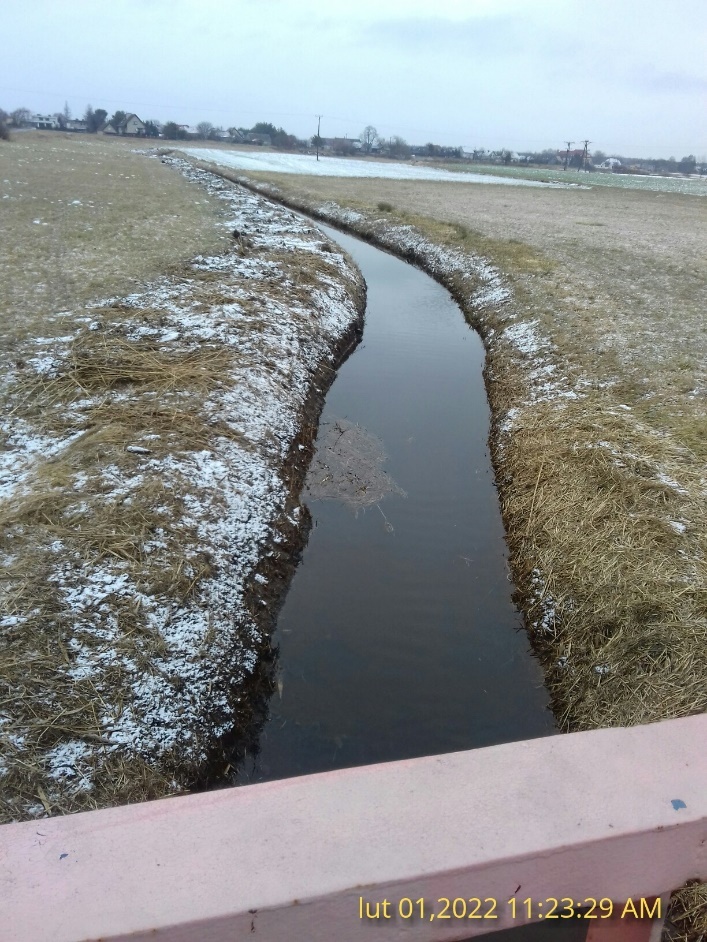 Lokalizacja Budowli nr 4. Zastawka w km 10+314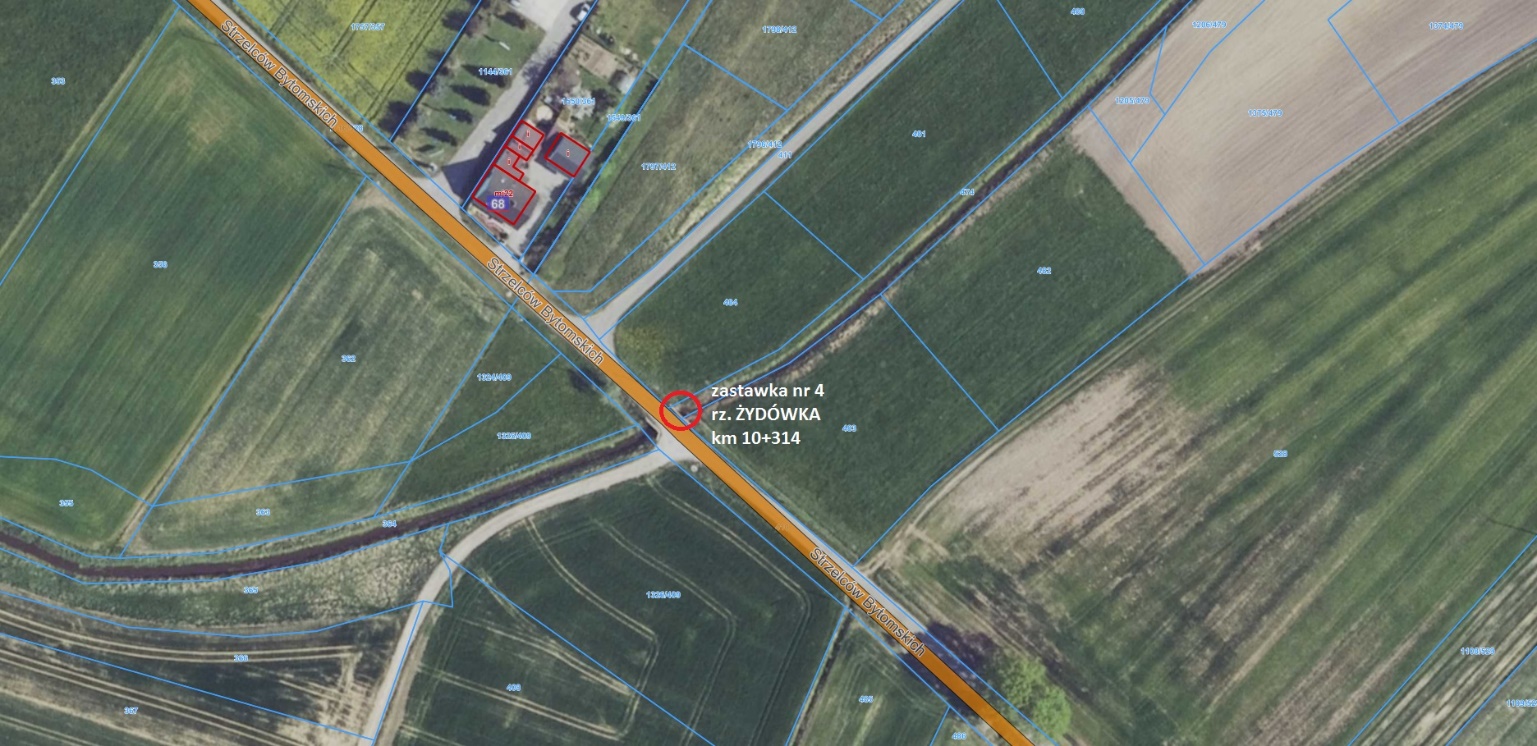 -  rodzaj zamknięcia – zasuwa płaska z mechanizmem wyciągowym -  kładka do obsługi zastawki                                            Woda górna.                                       Woda dolna.Lokalizacja Budowli nr 4. Zastawka w km 10+314-  rodzaj zamknięcia – zasuwa płaska z mechanizmem wyciągowym -  kładka do obsługi zastawki                                            Woda górna.                                       Woda dolna.Lokalizacja Budowli nr 4. Zastawka w km 10+314ok. 2,0 m       Współrzędne geodezyjne w układzie 1992 (ESPG 2180); X: 322951,33, Y:417522,86.Administracyjnie zastawka zlokalizowana jest w województwie opolskim, powiat opolski, gmina Dobrzeń  Wielki, obręb Dobrzeń Wielki, na działce nr 474 a.m.1 (Wp) własność SP.       Współrzędne geodezyjne w układzie 1992 (ESPG 2180); X: 322951,33, Y:417522,86.Administracyjnie zastawka zlokalizowana jest w województwie opolskim, powiat opolski, gmina Dobrzeń  Wielki, obręb Dobrzeń Wielki, na działce nr 474 a.m.1 (Wp) własność SP.       Współrzędne geodezyjne w układzie 1992 (ESPG 2180); X: 322951,33, Y:417522,86.Administracyjnie zastawka zlokalizowana jest w województwie opolskim, powiat opolski, gmina Dobrzeń  Wielki, obręb Dobrzeń Wielki, na działce nr 474 a.m.1 (Wp) własność SP. Lp.Wykaz elementówIlość egzemplarzyIlość egzemplarzyLp.Wykaz elementów nośnik papierowynośnik cyfrowy12341.Inwentaryzacja obiektów i koryta rzeki w strefie oddziaływania przedsięwzięcia wraz z wykonaniem badań/ocen istniejących konstrukcji oraz gruntów w miejscach posadowienia budowli422.Dane hydrologiczne w tym przepływy charakterystyczne oraz bilans poborów i zrzutów w poszczególnych przekrojach jazowych z wyznaczeniem maksymalnych poziomów piętrzenia na zastawkach423.Koncepcja projektowa224.Dokumentacja służąca do uzyskania decyzji o środowiskowych uwarunkowaniach zgody na realizację przedsięwzięcia oraz decyzji o warunkach zabudowy i zagospodarowania terenu;425.Operaty wodnoprawne i instrukcja gospodarowania wodą wraz z wnioskiem o wydanie pozwolenia wodnoprawnego436.Projekt budowlany i projekt wykonawczy wraz ze specyfikacją techniczną wykonania i odbioru robót, przedmiarem robót, kosztorysem inwestorskim i wnioskiem o wydanie pozwolenia na budowę43